How to set up a LinguaFolio virtual portfolio and share it with your teacherStep 1:  Log in to Google Drive.You will be tracking your progress with the NCSSFL-ACTFL Can-Do statements and using documents that you will modify and store in a folder that is shared with your teacher on Google Drive.  To access your Google Drive account...1.       Go to http://drive.google.com/2.       Sign in using your Google account.   Your teacher may want you to use your school-issued Google account.  If not, they may allow you to use a personal account.  If you don't have a Google account, you'll need to create one.Step 2:  Create a folder and share it.In Google Drive, click on the button labeled "Create".  Click "Folder".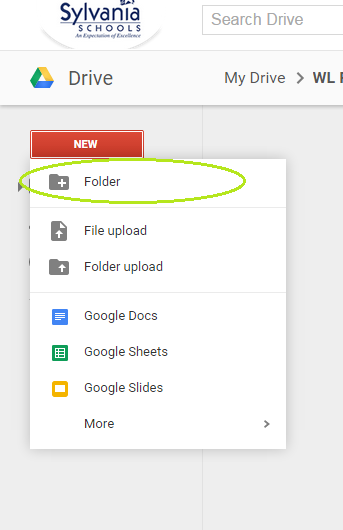 Name your new folder Period Firstname Lastname Language PortfolioEx:    4 Alex Shall Language Portfolio would be the name of Alex Shall's folder in 4th periodRight click on your folder and select "Share".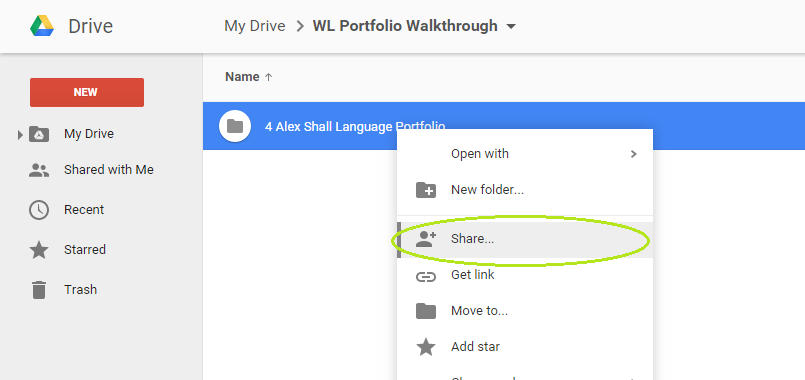 A box will pop up.  In the area labeled "People", enter your teacher's e-mail address.Click "Done".  Your teacher will now have access to anything you place in this folder.